Event-AnkündigungProcess Insights Germany 2019Method Park lädt zur jährlichen Prozessmanagement-KonferenzExperten diskutieren am 12. März 2019 in Nürnberg aktuelle Trends, Lösungen und Best Practices für das Management komplexer Prozesse im EngineeringErlangen, 06.02.2019 – Method Park, Spezialist für Software & Systems Engineering, lädt am 12. März 2019 zu Process Insights Germany 2019, seiner branchenübergreifenden Fachkonferenz nach Nürnberg ein. Einen Tag lang dreht sich alles um die Komplexität moderner Engineering-Prozesse sowie um Lösungsansätze, Strategien, Methoden und Werkzeuge für ihr Management.Erfolgsfaktor ProzesseTechnologie-orientierte Unternehmen transformieren ihre Entwicklungs- und Produktionsprozesse heute schneller und radikaler als jemals zuvor. Um innovative, zukunftsfähige Produkte zu entwickeln, müssen sie Industriestandards einhalten und moderne Entwicklungsmethoden anwenden. Eine Schlüsselfunktion kommt dabei optimalen Prozessen zu. Nur mit ihnen bekommen Unternehmen die Komplexität ihrer Projekte, Kosten, Zeit und Qualität in den Griff.Best Practices und „Stages“ RoadmapProcess Insights Germany zeigt mit Vorträgen und Erfahrungsberichten, wie die Teilnehmer verbesserte Prozesse als Erfolgsfaktor in die Produktentwicklung ihres Unternehmens integrieren. Dabei erhalten die Konferenzbesucher auch Einblick in „Stages“ – das Tool, das Method Park eigens für das Management komplexer Engineering-Prozesse entwickelt hat.Consulting und NetworkingGleichzeitig können die Teilnehmer im sog. Consulting Café individuelle Themenstellungen besprechen und sich in der begleitenden Fachausstellung informieren. Pausen und eine Abendveranstaltung bietet viel Raum für Diskussion und Networking mit den Prozessexperten.Keynote und InfosKeynote Speaker der Process Insights Germany ist in diesem Jahr Dr. Paul Nielsen, CEO des Software Engineering Institute, Pittsburgh/USA. Die Agenda sowie weitere Informationen hält diese Webseite bereit: www.methodpark.de/insights-de Zahl der Anschläge (incl. Leerzeichen): 1.987 ZeichenÜber Method ParkMethod Park ist Spezialist für die komplexe Produktentwicklung in den Umfeldern von Automotive, Medizintechnik, Luft- & Raumfahrt. Zum Portfolio gehören Consulting- und Engineering-Dienstleistungen, ein umfassendes Trainingsprogramm sowie das Prozessmanagement-Werkzeug „Stages“.Seit seiner Gründung 2001 berät, unterstützt und coacht Method Park Kunden weltweit bei der Optimierung von Prozessabläufen, bei der Einhaltung branchenspezifischer Standards und gesetzlicher Regularien sowie beim Management von Projekten, Produkten und deren Qualität.Method Park offeriert ein praxisorientiertes Seminarprogramm zu aktuellen Themen entlang des Software & Systems Engineering. Seit 2017 ist Method Park offizieller Trainingsprovider des VDA QMC zu Automotive SPICE®-Seminaren. Zur jüngsten Version von Automotive SPICE® V3.1 hat Method Park eine kostenlose App für iOS und Android herausgegeben.Mit „Stages“ hat Method Park ein modellbasiertes Prozessmanagement-Tool auf dem Markt platziert, das den Anwender bei der Definition, Kommunikation und Anwendung komplexer Prozesse speziell im Engineering unterstützt - global, über Unternehmensgrenzen hinweg und immer konform mit zahlreichen Industriestandards.Die Unternehmensgruppe ist mit rund 200 Mitarbeitern an den Standorten Erlangen, Frankfurt a.M., Hamburg, Hannover, München und Stuttgart sowie in Detroit, Miami und Pittsburgh in den USA vertreten.Für weitergehende Informationen wenden Sie sich bitte an:Bernd Langer, Business Development
Method Park Software AG, Wetterkreuz 19a, 91058 Erlangen
Bernd.Langer@methodpark.de 	www.methodpark.de Verfügbares Bildmaterial: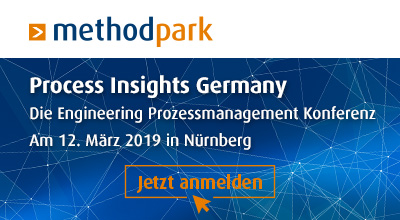 Banner von Process Insights 2019